Комітет Верховної Ради України з питань правоохоронної діяльності До розгляду законопроектуза реєстр. №3797Комітет Верховної Ради України з питань бюджету на своєму засіданні                   16 вересня 2020 року (протокол №54 ) відповідно до статей 27 і 109 Бюджетного кодексу України та статті 93 Регламенту Верховної Ради України розглянув проект Закону про внесення змін до Кодексу України про адміністративні правопорушення щодо посилення відповідальності в сфері ідентифікації та реєстрації домашніх та диких тварин, які утримуються у неволі (реєстр. № 3797 від 06.07.2020 р.), поданий народними депутатами України                     Овчинниковою Ю.Ю., Бондаренком О.В. та іншими народними депутатами України, і повідомляє наступне.У законопроекті шляхом внесення змін до Кодексу України про адміністративні правопорушення серед іншого передбачається посилити адміністративну відповідальність, зокрема за: незаконне вивезення з України і ввезення на її територію об'єктів тваринного і рослинного світу та порушення порядку придбання чи збуту об'єктів тваринного або рослинного світу, порядку та умов утримання диких тварин у неволі або в напіввільних умовах, встановивши штрафи у розмірі від десяти до двохсот п’ятдесяти неоподатковуваних мінімумів доходів громадян (чинна норма - штраф від трьох до п’ятнадцяти неоподатковуваних мінімумів доходів громадян); порушення правил утримання домашніх тварин, встановивши штраф у розмірі від десяти до трьохсот неоподатковуваних мінімумів доходів громадян (чинна норма - штраф від одного до семи неоподатковуваних мінімумів доходів громадян).При цьому право розглядати справи про такі адміністративні правопорушення відповідно до статей 218,221, 222 Кодексу України про адміністративні правопорушення, мають адміністративні комісії при виконавчих органах міських рад, районні, районні у місті, міські чи міськрайонні суди (судді), органи Національної поліціїРеалізація таких положень законопроекту може призвести до збільшення доходів державного та місцевих бюджетів від сплати штрафних санкцій, оскільки такі надходження відповідно до положень статей 29, 64, 66 та 69 Бюджетного кодексу України віднесено до доходів загального фонду державного та місцевих бюджетів. Міністерство фінансів України у експертному висновку до законопроекту зазначаючи про його вплив на дохідну частину державного бюджету, відмічає, що вартісна величина такого впливу залежатиме від кількості вчинених правопорушень.Відповідно до вимог частини першої статті 27 Бюджетного кодексу України та частини третьої статті 91 Регламенту Верховної Ради України суб’єкту права законодавчої ініціативи належало надати до законопроекту фінансово-економічне обґрунтування (включаючи відповідні розрахунки). За наслідками розгляду Комітет ухвалив рішення, що проект Закону про внесення змін до Кодексу України про адміністративні правопорушення щодо посилення відповідальності в сфері ідентифікації та реєстрації домашніх та диких тварин, які утримуються у неволі (реєстр. № 3797 від 06.07.2020 р.), поданий народними депутатами України Овчинниковою Ю.Ю., Бондаренком О.В. та іншими народними депутатами України, має опосередкований вплив на показники державного та місцевих бюджетів (може призвести до збільшення доходів залежно від виявлених правопорушень). У разі прийняття відповідного закону він може набирати чинності згідно із законодавством.Голова Комітету				                    		          Ю.Ю. АрістовВЕРХОВНА РАДА УКРАЇНИ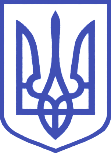 Комітет з питань бюджету01008, м.Київ-8, вул. М. Грушевського, 5, тел.: 255-40-29, 255-43-61, факс: 255-41-23